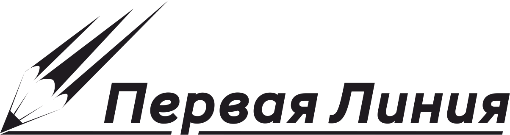 Юридическая компания «Первая линия»123112, г Москва, Пресненская наб., 12, эт. 41, оф. 6+7 (499) 350-32-32inform@ur-uslugi.netАНКЕТА ДЛЯ КЛИЕНТАРегистрация АО
Наименование акционерного обществаФ.И.О., ИНН учредителя или учредителейУставный капитал – размер, количество акций и как распределяетсяЮридический адресФ.И.О., ИНН, Генерального директораТел, e-mail Генерального директора Планируемые виды деятельности (необходимо детализировать, например, какими товарами будет осуществляться торговля), укажите какой вид деятельности будет являться основнымСоздается ли в обществе Совет директоров?Состав Совета ДиректоровСоздается ли в обществе Ревизионная комиссия?Система налогообложенияКакая необходима печать (на ручной или автоматической оснастке, стандартная или нет)В каком банке планируется открытие счетаОтметьте, пожалуйста, любым символом необходимость дополнительных услуг после регистрации:Отметьте, пожалуйста, любым символом необходимость дополнительных услуг после регистрации:Получение Электронно-цифровой подписи (необходимо для сдачи бух отчетности на ОСНО)Бух. обслуживаниеАбонентское юридическое обслуживаниеКак Вы о нас узнали?